ภาพกิจกรรมชวนน้องอ่านเขียน เรียน เล่นด้วยรัก โครงการครอบครัวผาสุกชุมชนเข้มแข็ง เทศบาลเมืองฉะเชิงเทราชุมชนสถานีรถไฟ เมื่อวันอาทิตย์ที่ ๑๔ มิถุนายน ๒๕๕๘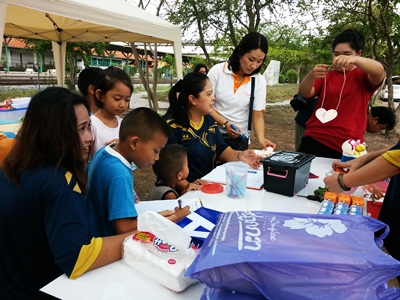 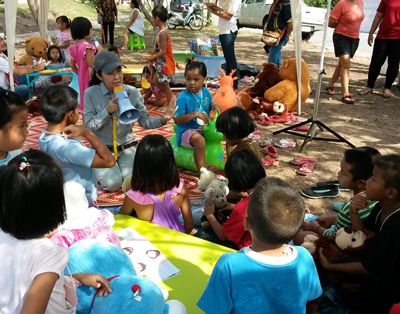 ทำการลงทะเบียนเด็กๆที่มาร่วมกิจกรรม และพูดคุยทำความรู้จักกันในเบื้องต้น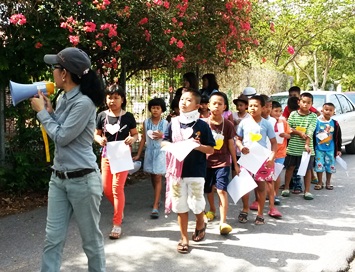 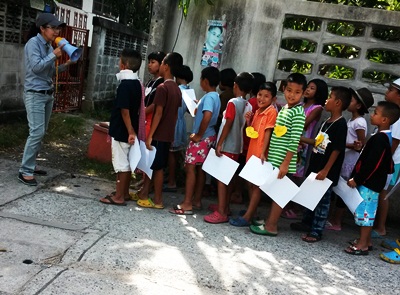 ภารกิจเรียนรู้รักชุมชนสำหรับเด็กโต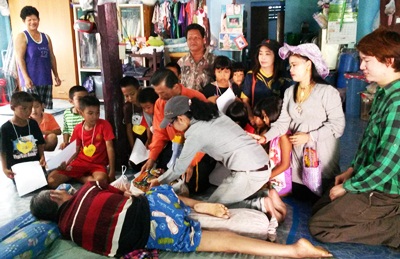 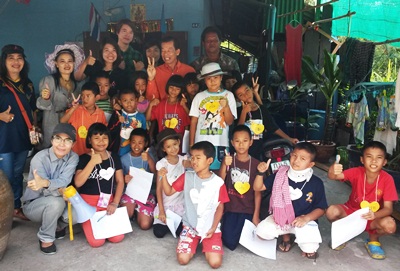 พาเด็กๆลงพื้นที่เข้าเยี่ยมครอบครัวคนพิการในชุมชน นายสมชาย  นามมนตรี อายุ ๕๘ ปี พิการนอนติดเตียง ๔๔๒ ถ.มหาจักรพรรดิ๒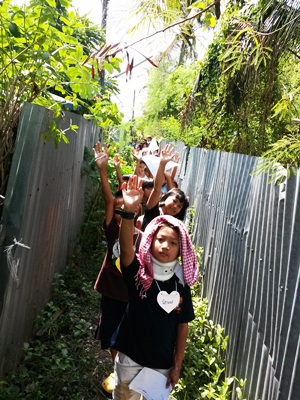 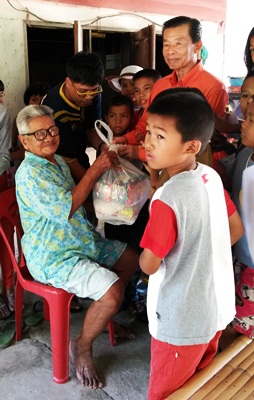 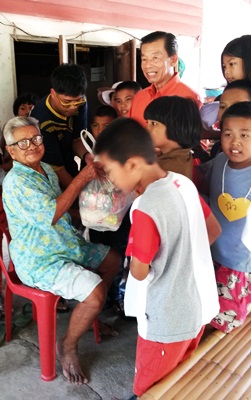 พาเด็กๆ เข้าเยี่ยมผู้สูงอายุในชุมชน คุณตาเฉลิม ทองใบ อายุ ๘๙ ปี ๔๒๖ ถ.มหาจักรพรรดิ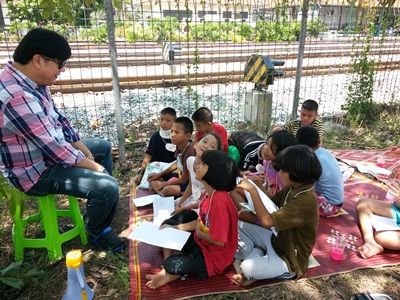 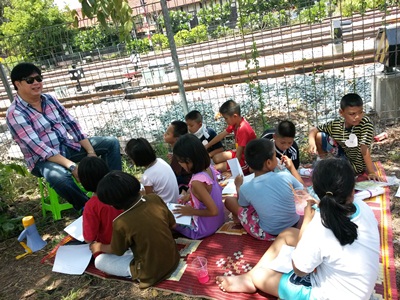 นายพงศธร  ถาวรวงศ์ (ปลัดเทศบาล) ร่วมพูดคุยกับกลุ่มเด็กโต (ผู้นำเด็กดีชุมชนสถานีรถไฟ)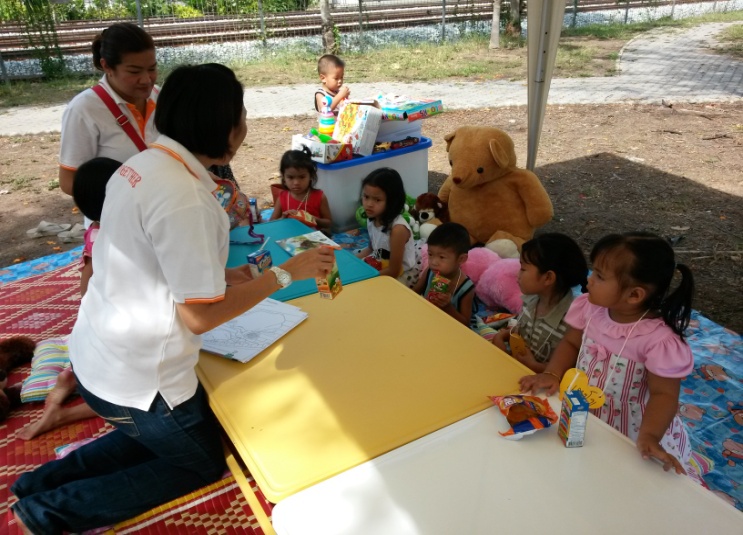 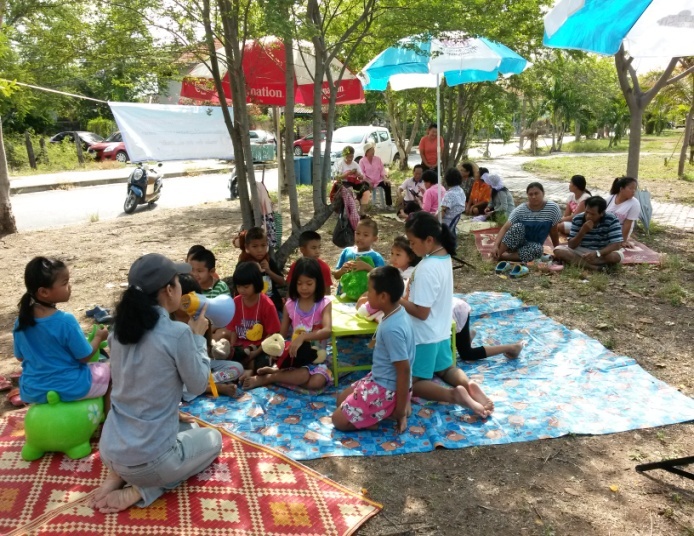 ทีมเจ้าหน้าที่ทำกิจกรรมเรียนรู้กับเด็กเล็ก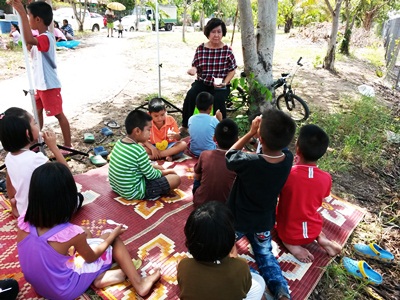 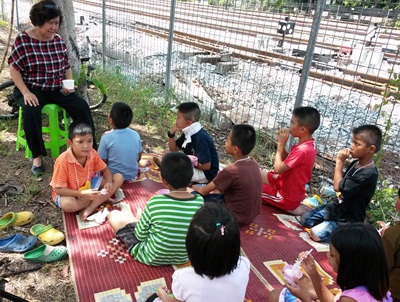 อดีตผู้อำนวยการโรงเรียนเบญจมฯ ร่วมกิจกรรรม สอนภาษาอังกฤษด้วยการร้องเพลงประธานและคณะกรรมการ แม่บ้านชุมชนสถานีรถไฟ ประธานศูนย์พัฒนาครอบครัวในชุมชน ร่วมกิจกรรม 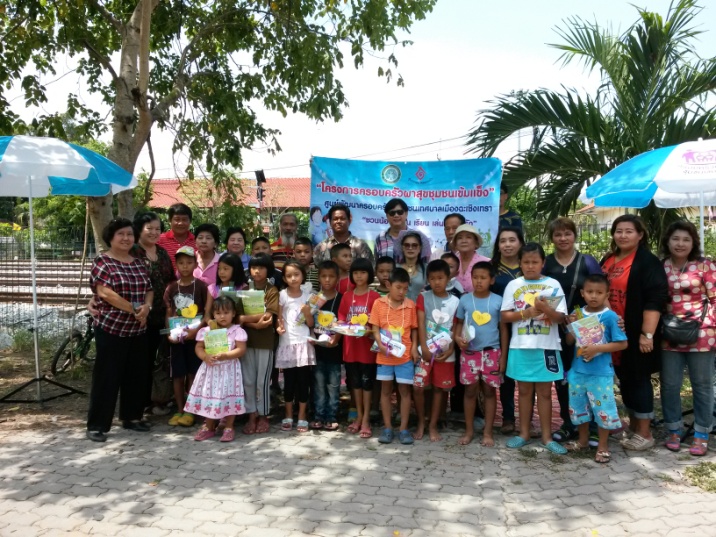 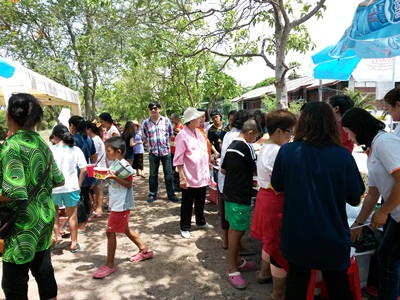 